LIIKENNE- JA VIESTINTÄMINISTERIÖLLE											Lausunto 1.6.2017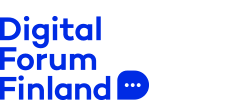 


Digital Forum Finland ry (29.5.2017 saakka Teleforum ry) kiittää mahdollisuudesta esittää näkemyksensä luonnoksesta hallituksen esitykseksi eduskunnalle laiksi liikenteen palveluista annetun lain muuttamiseksi ja eräiksi siihen liittyviksi laeiksi.
Digital Forum Finland ottaa tässä lausunnossa kantaa luonnokseen lähinnä digitalisaatiota ja tietoa koskevien tavoitteiden ja keskeisten ehdotusten osalta. 


1. Tiedon sääntely liikenteen palveluista annetun lain toisessa vaiheessa 

Digital Forum Finland pitää tärkeänä, että lain ensimmäisessä vaiheessa säädettyä mahdollisuutta hankkia tie- ja raideliikenteen henkilökuljetuspalvelun kertamatka toiselta palveluntarjoajalta avoimen rajapinnan kautta laajennetaan koskemaan luonnoksessa mainittuja erilaisia liikkumispalveluita sekä erilaisia lipputuotteita siten, että yhtenäisten ovelta ovelle – matkaketjujen muodostuminen tulee käytännön tasolla mahdolliseksi. 

Tämän järkeväksi toteuttamiseksi on tärkeää, että henkilö voi sallia kolmannen osapuolen hoitaa asiointia puolestaan. Tähän asiointiin liittyvää vahvan tunnistamisen vaatimusta ei tule tehdä liian raskaaksi, vaan se tulee pääsääntöisesti rajata asiointisuhteen perustamiseen ja tarvittaessa asiointisuhteen sellaisiin olennaisiin muutoksiin, joilla on henkilölle huomattavaa taloudellista merkitystä. 

Lisäksi tunnistamisvaatimusta on varottava säätämästä sellaiseksi, että se voisi vaikeuttaa puolesta-asiointiin valtuutetun kolmannen osapuolen asiointia liikkumispalveluiden tarjoajien kanssa. Esitysluonnokselle sinänsä hyviä vaikutteita antanut EU:n PSD2-direktiivi ja sen vielä vahvistamattomat tunnistamista koskevat tekniset standardit antavat myös varoittavan esimerkin siitä, että joustamattomat tunnistamisvaatimukset saattavat vesittää muuten hyvän idean kolmannen osapuolen tarjoamasta sujuvasta asiointipalvelusta. Oleellista sääntelyssä on käyttäjän ja palveluiden käytettävyyden nostaminen keskiöön ja tässä mielessä on tärkeää luonnoksessa esitetyin keinoin muutoinkin varmistua kolmansien osapuolten tasapuolisista toimintamahdollisuuksista suhteessa liikkumispalveluiden tarjoajiin. 

Digital Forum Finland pitää hyvänä luonnoksessa ehdotettua Liikenneviraston keräämiä tietoja koskevaa säännöstä, jonka avulla pyritään edistämään liikenteen palveluiden ja liikennejärjestelmän kehittämisessä tarvittavien tietojen saamista eri toimijoiden käyttöön mahdollisimman monipuolisesti. Luonnollisesti tässä yhteydessä on huolehdittava yksityisyyden suojasta sekä liike- ja ammattisalaisuuksien suojasta.  


2.  Liikenteen rekisterisääntelyn kokonaisuudistus ja tietojen luovuttaminen 
Digital Forum Finland pitää Suomesta löytyvän poikkeuksellisen laajan liikennettä koskevan rekisteritiedon parempaa hyödynnettävyyttä kansantaloudellemme merkittävänä kilpailutekijänä ja kannattaa luonnoksessa esitettyä liikenteen rekisterisääntelyn kokonaisuudistusta. Tässä yhteydessä tulee pyrkiä eroon tarpeettomasta erityissääntelystä ja tavoitella selkeää kokonaisratkaisua. Tietojen luovuttamisen osalta luonnoksessa pyritään ottamaan suhteellisen varovaisia askelia tietojen luovuttamisen kehittämiseksi, ja lähtökohdaksi ollaan ottamassa olemassa oleva tilanne ja havainnot siitä, missä kohtaa ja miten nykytilanne ei vastaa olemassa oleviin tarpeisiin.Lähtökohta on sinänsä hyvä. Samalla tulee kuitenkin huolellisesti varmistaa, että kehittyvien anonymisointitekniikoiden ja tekoälyn lisääntyvien hyödyntämismahdollisuuksien myötä rekisteritietoa päästään tulevaisuudessa hyödyntämään laajassa mitassa liikennemarkkinoiden, -palveluiden ja -järjestelmän kehittämiseksi. Tämä on koko yhteiskunnan kokonaisedun mukaista ja omiaan parantamaan Suomen kilpailukykyä myös liikennealan palveluviennissä.3.  Omadata Digital Forum Finland katsoo, että omadatan sujuvaa käyttöä tukeva toimintaympäristö on merkittävä tekijä Suomen tulevaisuuden kilpailukyvyn kannalta. Rekisteröidyn oikeus siirtää tietojaan järjestelmästä toiseen on yleisellä tasolla omiaan vauhdittamaan digitalisaatiokehitystä sekä palvelutarjonnan kehitystä. Digital Forum Finland pitää perusteltuna, että henkilön tiedollista itsemääräämistä toteuttava oikeus tietojen siirtämiseen itse tai valtuuttamansa kolmannen osapuolen toimesta ulotetaan myös Liikenteen turvallisuusviraston rekisteritietoihin ja että siirtojen toteuttamiseen tarpeellisesta avoimesta rajapinnasta säädetään laissa. DIGITAL FORUM FINLAND RYPuolestaIlkka Lehtolakiasiainjohtaja